TRES ÉPOCAS. TRES GÉNEROSTrabajo de Investigación de 2º de Bachillerato Humanístico. Lengua y Literatura Castellana (Curso 2012-2013)Dirigido por Ester Falip Ibarz, Profesora de Lengua y Literatura castellana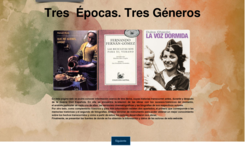 El  Trabajo de Investigación de 2º de Bachillerato Humanístico de la asignatura Lengua y Literatura castellana Tres épocas, tres géneros  del INS Castellar (Castellar del Vallès, Barcelona) se ha realizado este curso 2012-2013 utilizando de manera exclusiva herramientas TIC, descartando el "formato papel".El trabajo parte de  la lectura de tres textos que tratan el periodo histórico que va de los años 30 hasta los 60 incidiendo en las consecuencias de la Guerra Civil. Los textos, de géneros literarios distintos, son: La lengua de las mariposas de Manuel Rivas (relato corto), Las bicicletas son para el verano, de Fernando Fernán Gómez (teatro) y La voz dormida, de Dulce Chacón (novela).Objetivos y MetodologíaSe ha partido de la lectura comprensiva de los textos para realizar diversas actividades basadas en:-Reflejar el contexto histórico en que se basan los textos: II República, Guerra Civil, Postguerra.-Analizar las obras desde el punto de vista literario: argumento, personajes, narrador y punto de vista, espacio, tiempo.-Comparar elementos narrativos con las adaptaciones cinematográficas que se han realizado de los textos.-Ampliar conocimientos a través de entrevistas, visitas a exposiciones y selección de imágenes y vídeos centrados en los motivos que plantean las obras estudiadas.Cada uno de los objetivos se ha plasmado en una entrada en la página web que recoge el Trabajo de Investigación. Herramientas TIC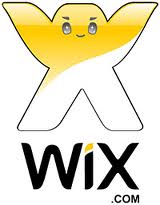 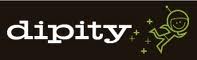 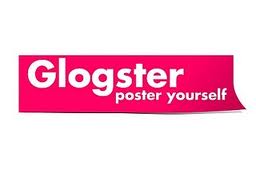 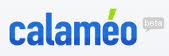 El soporte fundamental sobre el que se ha realizado el Trabajo ha sido la página web WIX. Se ha realizado un estudio del contexto histórico además del análisis literario y se han incorporado desde líneas de tiempo con Dipity, a pósters digitales con Glogster, además de recoger el trabajo en un libro digital en Calaméo.Las distintas herramientas TIC han contribuido a profundizar en los aspectos particulares de cada una de las tres obras.ValoraciónEn el propio Trabajo de Investigación, aparece un apartado que recoge la autovaloración del cual he seleccionado unos fragmentos: “...este trabajo ha sido muy gratificante para nosotras, ya que a través de estas obras hemos comprendido mucho mejor las circunstancias que pasaron algunas personas. Esto nos ha aportado conocimientos, sobretodo literarios ,enfocados históricamente, pero también cómo utilizar los soportes TIC.“...el empleo de TIC (...) ha sido una útil herramienta para elaborar y difundir fácilmente nuestro  trabajo, y hacerlo más atractivo  visualmente y accesible. Por lo tanto, hemos abandonado los métodos tradicionales y optado por esta novedad que está impregnando nuestra sociedad día a día”Reconocimientos:El Trabajo ha sido considerado: -Buena PrácTICa 2.0 del INTEF-MEC: http://recursostic.educacion.es/buenaspracticas20/web/es/bachillerato/1108-tres-epocas-tres-generos -Buena Práctica del Sevei Educatiu vallès Occidental VIII:http://www.se-vallesoccidental8.net/bones-practiques.html-Recogido como ejemplo de Trabajo de Investigación sobre Memòria Histórica por el CESIRE CERES: https://sites.google.com/site/cerescesire/innovacio-i-recerca Competencias implicadas: -Comunicativa y lingüística. -Artística y cultural. -Tratamiento de la información y competencia digital. -Autonomía e iniciativa personal. -Social y ciudadana. -Aprender a aprender. 